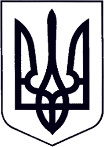 У К Р А Ї Н АЗАКАРПАТСЬКА ОБЛАСТЬМУКАЧІВСЬКА МІСЬКА РАДАВИКОНАВЧИЙ КОМІТЕТР І Ш Е Н Н Я_______		                             Мукачево                                             № ____Про встановлення опіки над дитиною	Розглянувши 13.03.2020 року на засіданні комісії Мукачівської міської  ради з питань захисту прав дитини заяву *** який виявив бажання встановити опіку  над братом, *** позбавленим батьківського піклування, враховуючи бажання дитини, стосунки що склалися між братами під час проживання однією родиною, з метою збереження сімейного оточення та звичних умов проживання дитини, беручи до уваги висновок служби у справах дітей Мукачівської міської ради та рекомендації комісії з питань захисту прав дитини,  відповідно до статей 243, 244, 246, 247,249 Сімейного кодексу України, пунктів 42-44, 46-47 Порядку провадження органами опіки та піклування діяльності, пов’язаної із захистом прав дитини, затвердженого Постановою Кабінету Міністрів України № 866 від 24.09.2008 р «Питання діяльності органів опіки та піклування, пов’язаної із захистом прав дитини», керуючись статтею 40, частиною  1 статті 52, частиною 6 статті 59 Закону України Про місцеве самоврядування в Україні», виконавчий комітет Мукачівської міської ради вирішив:Встановити опіку над дитиною, позбавленою батьківського піклування, ***.Призначити ***  опікуном дитини, позбавленої батьківського піклування, ***.Персональну відповідальність за життя, здоров’я та психологічний розвиток дитини, позбавленої батьківського піклування ***, покласти на опікуна дитини, ***.Зобов’язати ***: 4.1. Щороку проходити медичне обстеження.4.2. Укласти угоду з лікарем НКП «Центр первинної медико-санітарної допомоги м. Мукачева» про надання дитині, влаштованій під його опіку, медичних послуг, двічі в році здійснювати його повне медичне обстеження. Щороку надавати управлінню праці та соціального захисту населення Мукачівської міської ради оновлений пакет документів, необхідний для призначення державної соціальної допомоги на дитину, яка перебуває під опікою. Вирішити питання здобуття підопічною дитиною повної загальної освіти. Щорічно, до 20 грудня, надавати службі у справах дітей Мукачівської міської ради звіти про свою діяльність опікуна за поточний рік.5. Службі у справах дітей Мукачівської міської ради:5.1. Здійснювати постійний контроль за умовами проживання, виховання і розвитку дитини, позбавленої батьківського піклування, *** та станом виконання опікуном дитини покладених на нього обов’язків.5.2. За наслідками перевірок готувати щорічний висновок про стан утримання дитини в родині опікуна та виконання опікуном обов'язків по догляду, вихованню та навчанню дитини.6. Відділу охорони здоров’я Мукачівської міської ради:6.1. Вирішити питання закріплення за дитиною, позбавленою батьківського піклування, *** сімейного лікаря, та забезпечення його медичним обслуговуванням (у тому числі стоматолога-ортопеда).6.2. Організувати умови для проходження дитиною, позбавленою батьківського піклування, *** двічі на рік медичного огляду, у разі потреби, взяття його на диспансерний облік, здійснення постійного медичного нагляду і своєчасного лікування.6.3. Вирішити питання подання службі у справах дітей Мукачівської міської ради щорічного звіту про стан здоров’я дитини та дотримання опікуном, *** рекомендацій лікарів.7. Управлінню освіти, молоді та спорту Мукачівської міської ради:7.1. Забезпечити здобуття дитиною, позбавленою батьківського піклування, *** повної загальної та позашкільної освіти.7.2. Вирішити питання психологічного супроводу дитини за місцем його навчання.7.3. Організувати умови для його щорічного пільгового оздоровлення.7.4. Вирішити питання подання службі у справах дітей Мукачівської міської ради щорічного звіту про рівень розвитку та знань дитини, позбавленої батьківського піклування, *** систематичність відвідування ним шкільного закладу, гуртків, секцій, наявність та спосіб розв'язання психологічних проблем, що виникають у дитини, та інформацію про стан виконання опікуном  ***обов'язків по догляду, вихованню та навчанню дитини.8. Начальнику Мукачівського відділу поліції ГУНП в Закарпатській області закріпити за дитиною, позбавленою батьківського піклування, *** дільничного інспектора та вирішити питання щорічного подання службі у справах дітей Мукачівської міської ради інформації, щодо проявів асоціальної поведінки з боку дитини, можливих порушень її прав та неналежного поводження з нею з боку піклувальника або інших осіб.9. 	Управлінню праці та соціального захисту населення Мукачівської міської ради, у межах вимог чинного законодавства, призначити опікуну *** виплати державної соціальної допомоги на утримання дитини, позбавленої батьківського піклування, ***влаштованого під його опіку.10. Контроль за виконанням цього рішення покласти на начальника служби у справах дітей Мукачівської міської ради О. Степанову.Міський голова					            		      А. БАЛОГА